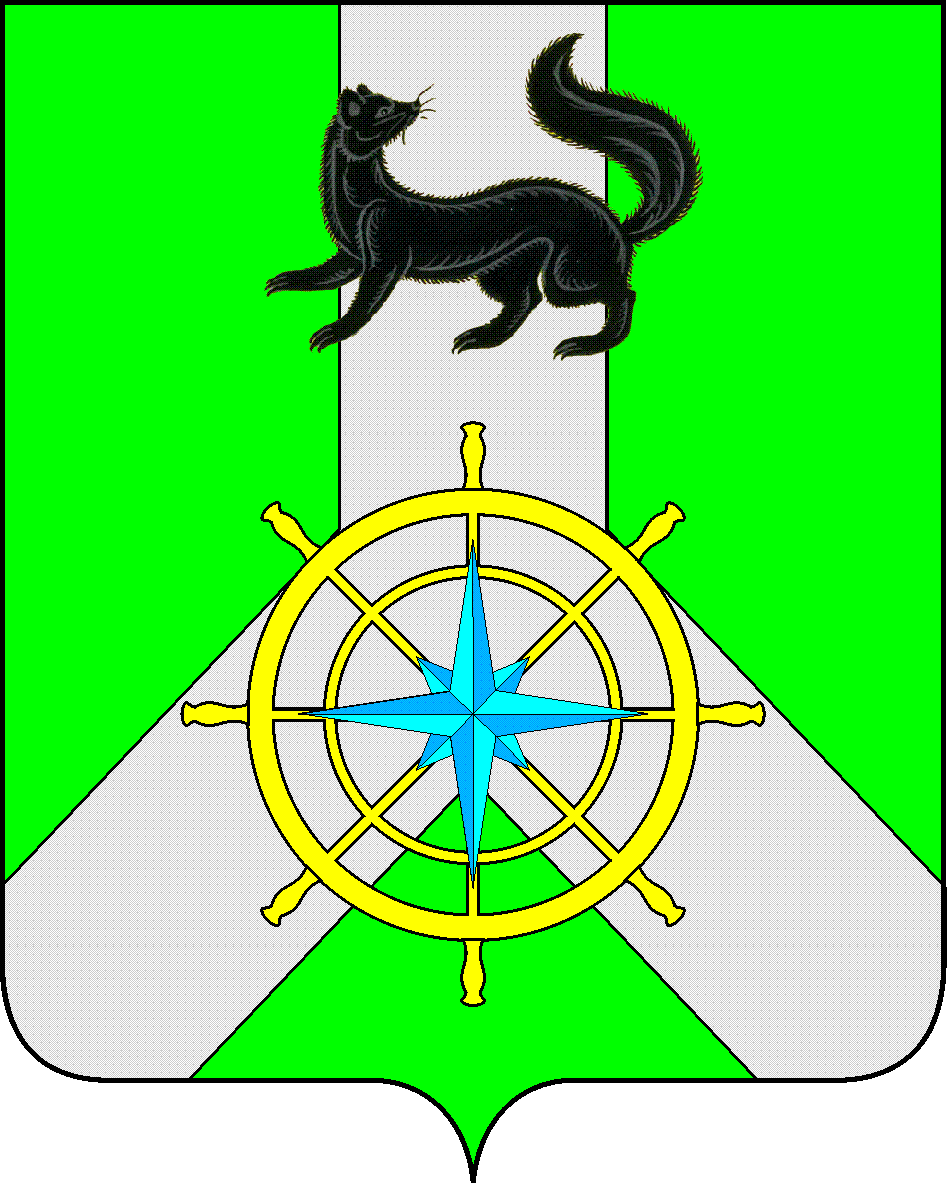 Р О С С И Й С К А Я  Ф Е Д Е Р А Ц И ЯИ Р К У Т С К А Я  О Б Л А С Т ЬК И Р Е Н С К И Й   М У Н И Ц И П А Л Ь Н Ы Й   Р А Й О НД У М А РЕШЕНИЕ № 184/631 августа 2016 г.									 г. КиренскРуководствуясь Федеральным законом от 07.02.2011 года № 6-ФЗ «Об общих принципах организации и деятельности контрольно-счетных органов субъектов Российской Федерации и муниципальных образований» (с изменениями и дополнениями), статьями 25,48,56 Устава муниципального образования Киренский район,ДУМА РЕШИЛА:Внести изменения и дополнения в Положение о Контрольно-счетной палате муниципального образования Киренский район (приложение № 1).Решение подлежит официальному опубликованию в газете «Ленские зори» и размещению на официальном сайте администрации Киренского муниципального района www.kirenskrn.irkobl.ru.Решение вступает в силу со дня его официального опубликования (обнародования).МэрКиренского муниципального района					К.В. СвистелинПредседатель ДумыКиренского муниципального района					Д.М.Ткаченко Приложение № 1к Решению ДумыКиренского муниципального районаот 31 августа 2016 года № 184/6Изменения и дополненияв Положение о Контрольно-счетной палате муниципальногообразования Киренский районВторой абзац пункта 5 статьи 5 изложить в следующей редакции:«Председатель Думы направляет специалисту Думы предоставленные кандидатами документы на предмет возможности занятия кандидатом должности муниципальной службы в соответствии с Федеральным законом от 07 февраля 2011 года № 6-ФЗ «Об общих принципах организации и деятельности контрольно-счетных органов субъектов Российской Федерации и муниципальных образований», законодательством о муниципальной службе, трудовым законодательством и иными нормативными правовыми актами, содержащими нормы трудового права, с получением от специалиста Думы соответствующего письменного заключения».В пп.9 п.1 статьи 9 исключить слово «областном».Пункт 5 статьи 9 изложить в следующей редакции:«5. Председатель Контрольно-счетной палаты на период временного отсутствия возлагает исполнение своих обязанностей на аудитора Контрольно-счетной палаты.Аудитор Контрольно-счетной палаты  также исполняет обязанности председателя Контрольно-счетной палаты в следующих случаях:1) невозможность осуществления председателем Контрольно-счетной палаты своих обязанностей;2) досрочное освобождение от должности председателя Контрольно-счетной палаты. В данном случае аудитор Контрольно-счетной палаты исполняет указанные обязанности до момента назначения на должность нового председателя Контрольно-счетной палаты.4. Пункт 6 статьи 9 изложить в следующей редакции:«6.Во исполнение возложенных на него полномочий в пределах своей компетенции председатель Контрольно-счетной палаты издает распоряжения и приказы».5. Первое предложение пункта 2 статьи 24 изложить в следующей редакции:«2. Ежегодно не позднее 30 марта текущего года Контрольно-счетная палата представляет в Думу Киренского муниципального района отчет о своей деятельности за прошедший год».О внесении изменений и дополнений в Положение о Контрольно-счетной палате муниципального образования Киренский район